Вежба 1Ширине колона су 14, а висине редова, осим првог, су 33. Први ред се аутоматски подешава (Autofit).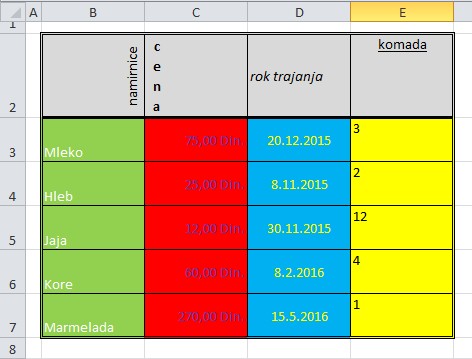 Вежба 2Колоне Цена и Износ поставити на валуту (Дин.).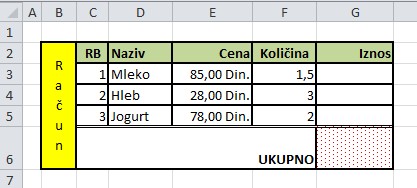 Вежба 3Применити аутоматско уношење података за колона А и Б.  Резултати нека буду приказани са две децимале.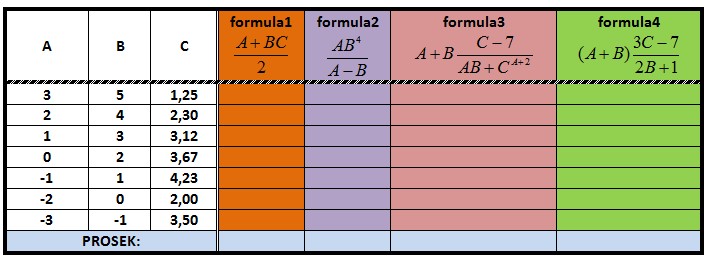 Вежба 4Ширине свих колона (осим прве) су 14, а висине редова 18. Фонт је Вердана, величине 10. „Преостало“ се израчунава тако што се од броја произведених комада одузме број продатих. „Нето зарада“ израчунава се тако што се број продатих комада помножи са ценом по комаду.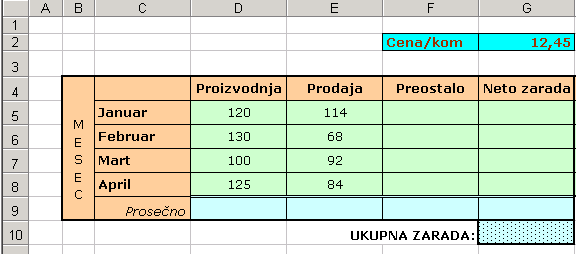 Вежба 5У књижари нуде следеће услове:увећање од 5% за куповину чеком на 6 једнаких ратапопуст од 20% за куповину готовиномЦена у еврима обрачунава се по курсу и то на цену књиге са порезом.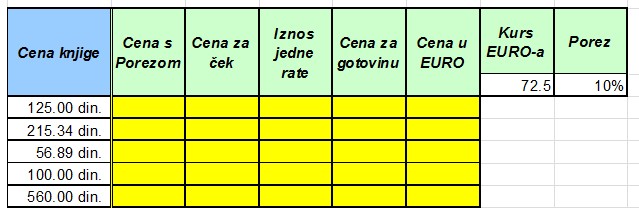 Вежба 6Један прековремени сат вреди као 1,5 редовних.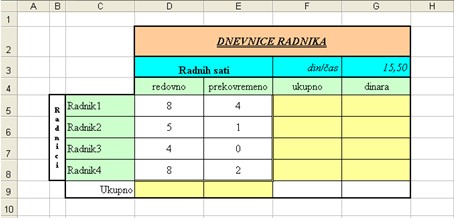 Вежба 7Плата се израчунава тако што се на минималац дода увећање по години радног стажа помножено са годинама радног стажа.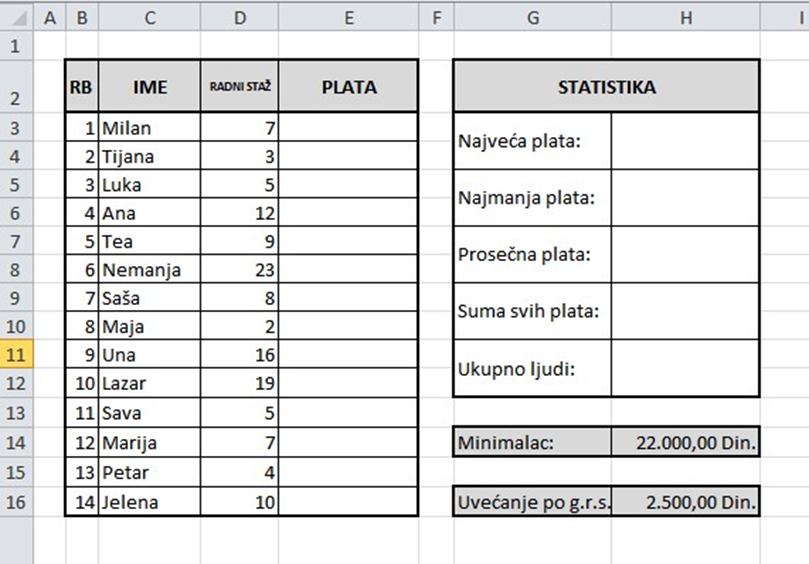 Вежба 8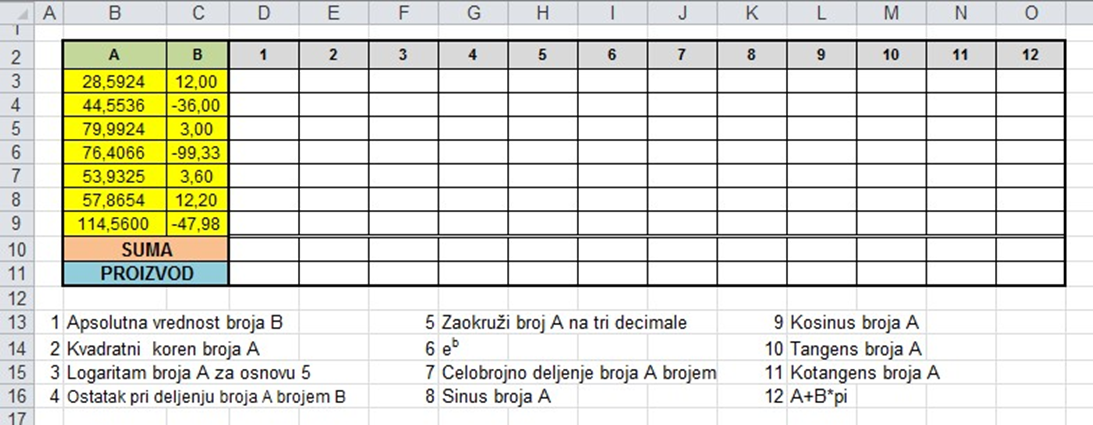 Вежба 9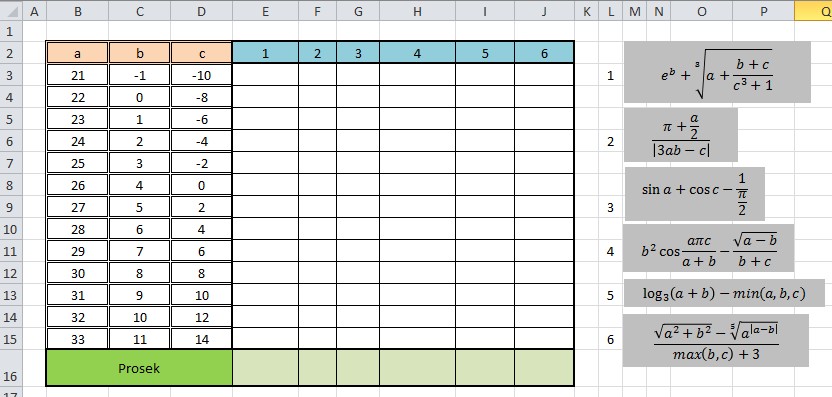 